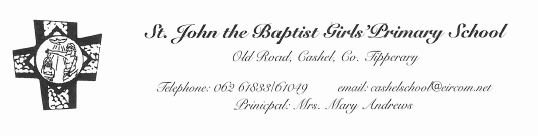 3rd Class Book List – 2017/2018Books included in Book Rental Scheme:Grow in Love – Primary 5.  English Reader and Workbook, A First Dictionary, Bun go Barr 3, Planet Maths 3, Geography Quest , Oxford Atlas, All Write Now Level C and Class Novels and Independent Reading Books.Rental Cost €22Homework Diary €3Amount due €25.00To be purchased:English:				Spellbound Book C (Folens) (pink cover)Maths:				Maths Challenge 3 (Folens – revised)				Table Book				Long Ruler (30 cm)Tinwhistle:			Key D				Notebook kept from 2nd Class.Knitting:			Size 4 mm (or 4.5mm) knitting needles (short needles)				2 balls double knitting woolCopies:				7 x 88 page copies							8 x 40pg copies				3 x 88 page Maths copies									2 x B4 Handwriting copy           				1 x A5 Hardback notebook				1 x A4 Refill pad				1 x A4 Plastic Envelope Folder				1 x A4 40 pocket display bookExtras:	Pencil, red biro, rubber, topper,colouring pencils				2 Large Pritt sticks – labelled.All books and copies must be correctly covered.  All items including tin whistle and uniform must be clearly labelled.€20.00 to be paid in September for Art Materials and photocopying to be given to class teacher in September.  